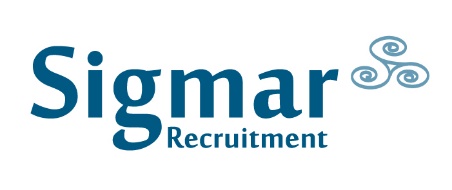 SIGMAR Suppliers Sheet / Temp JournalSIGMAR Suppliers Sheet / Temp JournalSIGMAR Suppliers Sheet / Temp JournalSIGMAR Suppliers Sheet / Temp JournalSIGMAR Suppliers Sheet / Temp JournalSIGMAR Suppliers Sheet / Temp JournalSIGMAR Suppliers Sheet / Temp JournalSIGMAR Suppliers Sheet / Temp JournalSIGMAR Suppliers Sheet / Temp JournalSIGMAR Suppliers Sheet / Temp JournalSIGMAR Suppliers Sheet / Temp JournalSIGMAR Suppliers Sheet / Temp JournalSIGMAR Suppliers Sheet / Temp JournalSIGMAR Suppliers Sheet / Temp JournalSIGMAR Suppliers Sheet / Temp JournalSIGMAR Suppliers Sheet / Temp JournalSIGMAR Suppliers Sheet / Temp JournalSIGMAR Suppliers Sheet / Temp JournalSIGMAR Suppliers Sheet / Temp JournalSIGMAR Suppliers Sheet / Temp JournalSIGMAR Suppliers Sheet / Temp JournalSIGMAR Suppliers Sheet / Temp JournalSIGMAR Suppliers Sheet / Temp JournalSIGMAR Suppliers Sheet / Temp JournalSIGMAR Suppliers Sheet / Temp JournalSIGMAR Suppliers Sheet / Temp JournalSIGMAR Suppliers Sheet / Temp JournalSIGMAR Suppliers Sheet / Temp JournalSIGMAR Suppliers Sheet / Temp JournalSIGMAR Suppliers Sheet / Temp JournalSIGMAR Suppliers Sheet / Temp JournalSIGMAR Suppliers Sheet / Temp JournalSIGMAR Suppliers Sheet / Temp JournalSIGMAR Suppliers Sheet / Temp JournalConsultant Consultant Consultant Candidate Name Candidate Name Candidate Name Company DetailsCompany DetailsCompany DetailsCompany DetailsCompany Name:Company Name:Company Name:Company Name:Working Address:Working Address:Working Address:Working Address:Company Contact: Company Contact: Company Contact: Company Contact: Company Credit Check:Company Credit Check:Company Credit Check:Company Credit Check:Company Credit Check:Company Credit Check:Yes  NoYes  NoYes  NoYes  NoYes  NoTel No: Tel No: Tel No: Tel No: Email:Email:Email:Email:Booking DetailsBooking DetailsBooking DetailsBooking DetailsBooking DetailsBooking DetailsBooking DetailsHours of Work Per Week:     Hours of Work Per Week:     Hours of Work Per Week:     Hours of Work Per Week:     Hours of Work Per Week:     Hours of Work Per Week:     Hours of Work Per Week:     Lunch Time:     Lunch Time:     Lunch Time:     Lunch Time:     Lunch Time:     Lunch Time:     Lunch Time:     Lunch Time:     Lunch Time:     Lunch Time:     Lunch Time:     Lunch Time:     Lunch Time:     Lunch Time:     Lunch Time:     Lunch Time:     Lunch Time:     Lunch Time:     OT Paid  Yes  No          Paid Lunch:  Yes NoOT Paid  Yes  No          Paid Lunch:  Yes NoOT Paid  Yes  No          Paid Lunch:  Yes NoOT Paid  Yes  No          Paid Lunch:  Yes NoOT Paid  Yes  No          Paid Lunch:  Yes NoOT Paid  Yes  No          Paid Lunch:  Yes NoOT Paid  Yes  No          Paid Lunch:  Yes NoOT Paid  Yes  No          Paid Lunch:  Yes NoHours of Work From: Hours of Work From: Hours of Work From: Hours of Work From: Hours of Work From: Hours of Work From: Hours of Work From:    To   To   To   To   To   ToDuration of Booking:Duration of Booking:Duration of Booking:Duration of Booking:Duration of Booking:Start Date: Start Date: Start Date: Start Date: Start Date: Start Date: Start Date: Finish Date: Finish Date: Finish Date: Finish Date: Finish Date: Please state if Weekly or Monthly PaidPlease state if Weekly or Monthly PaidPlease state if Weekly or Monthly PaidPlease state if Weekly or Monthly PaidPlease state if Weekly or Monthly PaidPlease state if Weekly or Monthly PaidPlease state if Weekly or Monthly PaidPlease state if Weekly or Monthly PaidPlease state if Weekly or Monthly PaidPlease state if Weekly or Monthly PaidPlease state if Weekly or Monthly PaidPlease state if Weekly or Monthly PaidPlease state if Weekly or Monthly PaidPlease state if Weekly or Monthly PaidWeekly  Monthly (Timesheets will be rejected unless this has been filled out)Weekly  Monthly (Timesheets will be rejected unless this has been filled out)Weekly  Monthly (Timesheets will be rejected unless this has been filled out)Weekly  Monthly (Timesheets will be rejected unless this has been filled out)Weekly  Monthly (Timesheets will be rejected unless this has been filled out)Weekly  Monthly (Timesheets will be rejected unless this has been filled out)Weekly  Monthly (Timesheets will be rejected unless this has been filled out)Weekly  Monthly (Timesheets will be rejected unless this has been filled out)Weekly  Monthly (Timesheets will be rejected unless this has been filled out)Weekly  Monthly (Timesheets will be rejected unless this has been filled out)Weekly  Monthly (Timesheets will be rejected unless this has been filled out)Weekly  Monthly (Timesheets will be rejected unless this has been filled out)Weekly  Monthly (Timesheets will be rejected unless this has been filled out)Weekly  Monthly (Timesheets will be rejected unless this has been filled out)Weekly  Monthly (Timesheets will be rejected unless this has been filled out)Weekly  Monthly (Timesheets will be rejected unless this has been filled out)Weekly  Monthly (Timesheets will be rejected unless this has been filled out)Weekly  Monthly (Timesheets will be rejected unless this has been filled out)Weekly  Monthly (Timesheets will be rejected unless this has been filled out)Direct Hire Salary: Direct Hire Salary: Hols:Hols:Hols:Hols:Hols:Position:Position:Position:Position:Position:Position:Position:Pay RatePay RatePay RatePay RateShift Rate %Shift Rate %Shift Rate %Shift Rate %Shift Rate %Shift+PayShift+PayShift+PayShift+PayShift+PayShift+PayShift+PayHols  %Hols  %Hols  %Hols  %Hols  %Hols  %PRSI 10.85%PRSI 10.85%PRSI 10.85%PRSI 10.85%Mark up  % OR Margin % (please specify)Mark up  % OR Margin % (please specify)Mark up  % OR Margin % (please specify)Mark up  % OR Margin % (please specify)Bill RateBill RateNormal€          €          €          €          %     %     %     %     %     €     €     €     €     €     €     €     €      %     €      %     €      %     €      %     €      %     €      %     €        €        €        €        €      %     €      %     €      %     €      %     €          €          Time and Half€            €            €            €            %     %     %     %     %     €     €     €     €     €     €     €     €      %     €      %     €      %     €      %     €      %     €      %     €          €          €          €          €      %     €      %     €      %     €      %     €          €          Double Time€               €               €               €               %     %     %     %     %     €     €     €     €     €     €     €     €      %     €      %     €      %     €      %     €      %     €      %     €          €          €          €          €      %     €      %     €      %     €      %     €          €          Notes:           Notes:           Notes:           Notes:           Notes:           Notes:           Notes:           Notes:           Notes:           Notes:           Notes:           Notes:           Notes:           Notes:           Notes:           Notes:           Notes:           Notes:           Notes:           Notes:           Notes:           Notes:           Notes:           Notes:           Notes:           Notes:           Notes:           Notes:           Notes:           Notes:           Notes:           Notes:           Notes:           